INFORMACJA
o wyborze najkorzystniejszej ofertyDziałając na podstawie art. 253 ust. 1 oraz ust. 2 ustawy z dnia 11 września 2019 roku Prawo zamówień publicznych (Dz.U.2021.1129 t.j.) w związku z art. 239 i następnymi oraz art. 266 tej ustawy Zamawiający – Gmina Wiskitki – informuje o wyborze najkorzystniejszej oferty w postępowaniu.Zestawienie złożonych ofert wraz z punktacją przy ocenie:Jako najkorzystniejszą w postępowaniu wybrano ofertę Wykonawcy nr 3.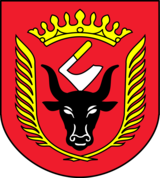 GMINA WISKITKIWiskitki, dnia 2 października 2021 r.IZRK.271.17.2021L.p.WykonawcaPunktacja dla kryteriówPunktacja łącznaMiejsce w rankingu ofertUwagi1.ENTRADE Sp. z o.o.ul. Poznańska 86/8805-850 JawczyceKryterium „Cena”: 89,36%89,36%3-2.PGE Obrót S.A.ul. 8-go Marca 635-959 RzeszówKryterium „Cena”: 99,56%99,56%2-3.Veolia Energy Contracting Poland Sp. z o.o.ul. Puławska 202-566 WarszawaKryterium „Cena”: 100,00%100,00%1-